Matematika 8. třída – 8. – 9. 3.1. Vypracujte následující test a pošlete do 9. 3. do 18.00 přes Zadání, snažte se udělat co nejlépe!ROZLOŽTE  NA SOUČIN:1.     25a2 – 30ab + 9b2 = 2.     35x2y4 – 21x3y5 =3.      49x2 – 4y24.      7(2x + 5) + 4a(2x + 5)=5.    x(a2 – 6) + 2m(6 – a2)=  6.     36ab3 – 40abc + 24a4b2 =7.    25ax2 – 9ay2 =8.    64x2 + 96xy +36y2 =2. Zkontrolujte si minulé úkoly: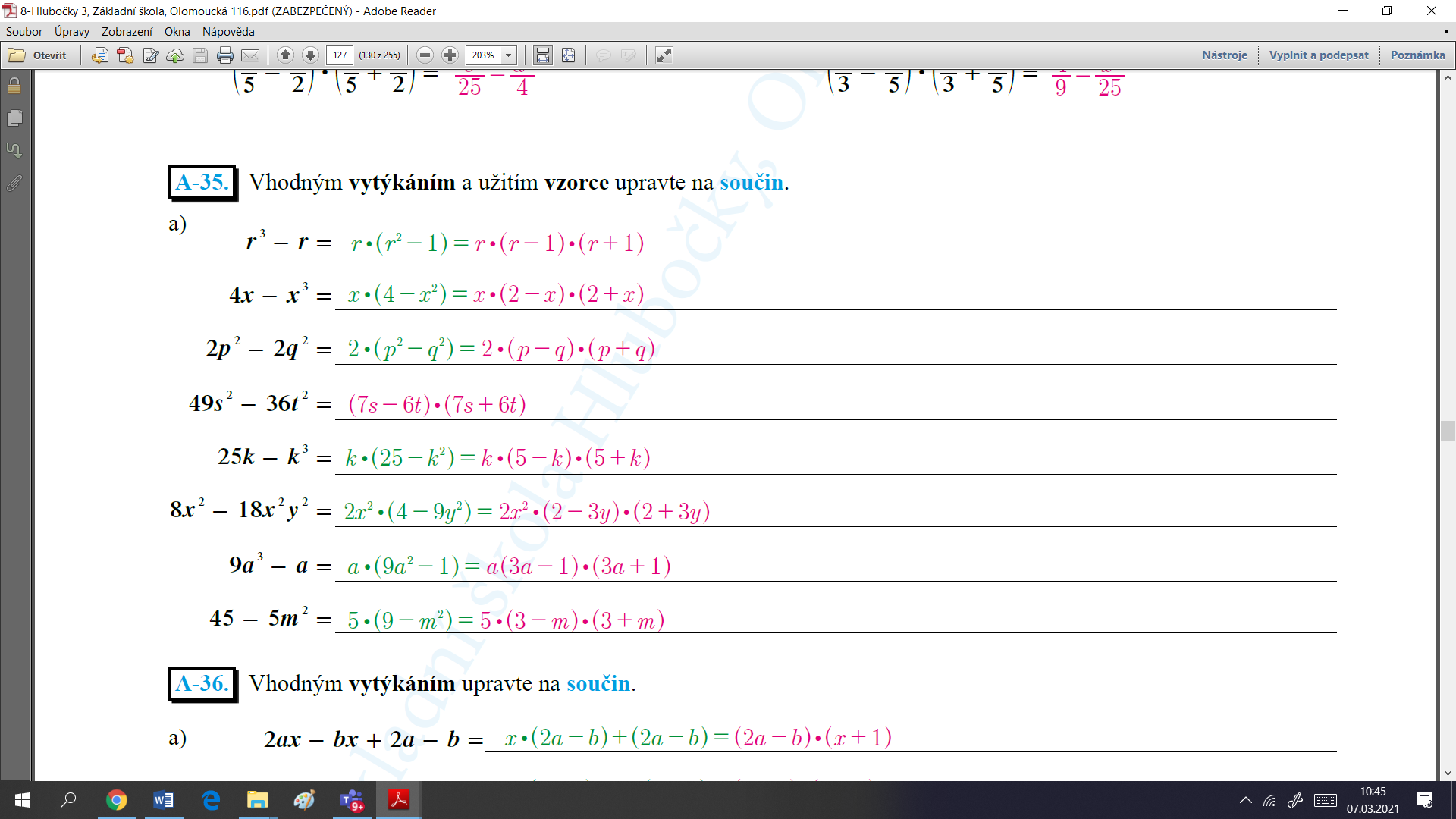 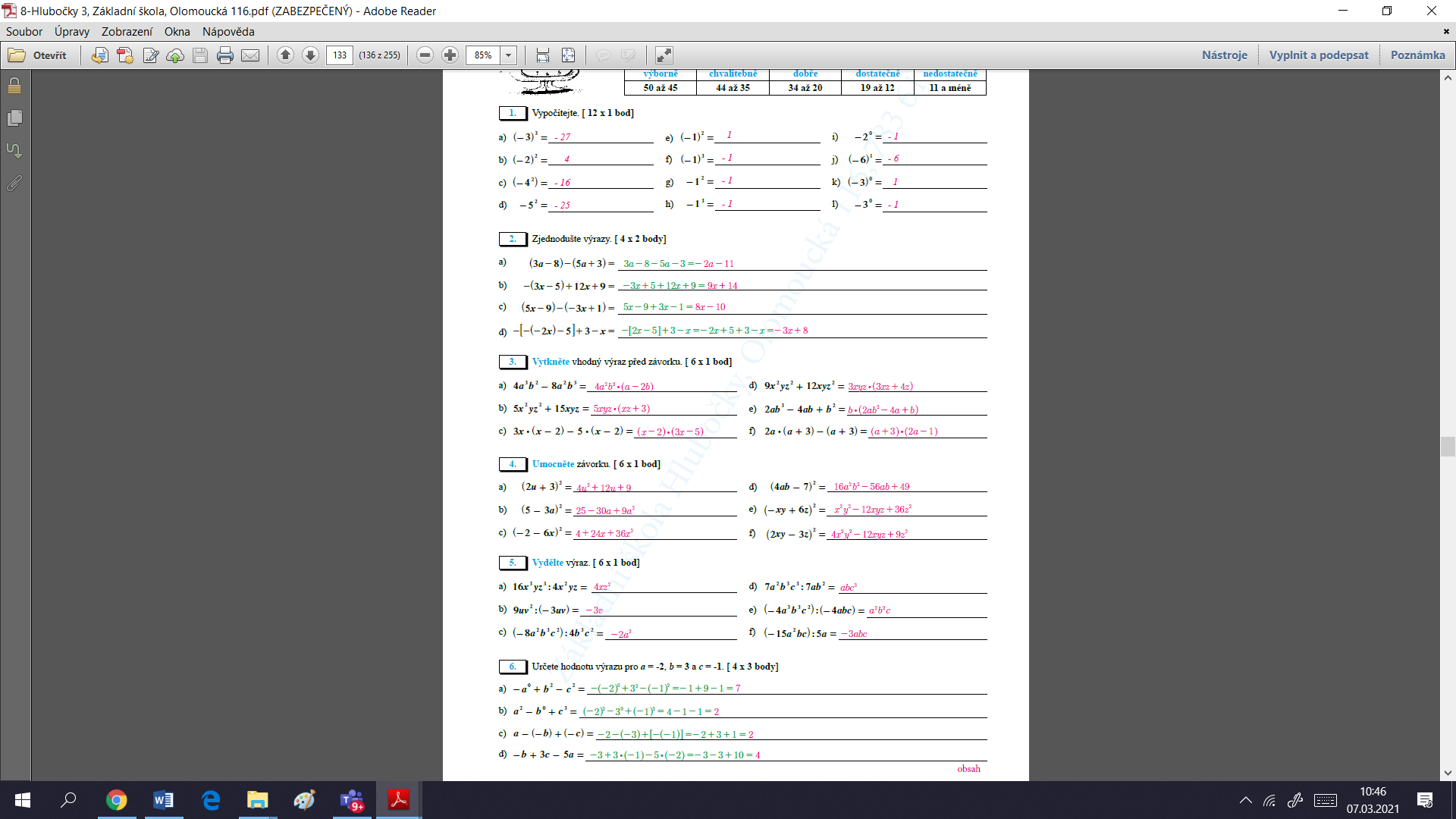 